TEXTO APROBADO EN PRIMER DEBATE POR LA COMISIÓN TERCERA CONSTITUCIONAL PERMANENTE DE LA HONORABLE CÁMARA DE REPRESENTANTES, EN SESIÓN FORMAL VIRTUAL DEL DÍA MIÉRCOLES DIECIOCHO (18) DE NOVIEMBRE DE DOS MIL VEINTE (2020)AL PROYECTO DE LEY N°. 310 DE 2020 CÁMARA“Por medio de la cual se fortalece el emprendimiento y el escalamiento del tejido empresarial nacional”.EL Congreso de ColombiaDECRETA:ARTÍCULO 1°. OBJETIVO. La presente ley tiene como objetivo incentivar el emprendimiento y escalamiento del tejido empresarial colombiano a través del fortalecimiento de los fondos de capital privado.ARTÍCULO 2°. El inciso 2° del artículo 100 de la Ley 100 de 1993 “Por la cual se crea el sistema de seguridad social integral y se dictan otras disposiciones” quedará así:“Como mínimo, un 3% de los recursos se deberán invertir en Fondos de Capital Privado, incluido los fondos que invierten en fondos de capital privado, conocidos como “fondos de fondos”, siempre y cuando estos recursos sean invertidos en empresas o proyectos productivos en Colombia a fin de fortalecer el emprendimiento y el escalamiento del tejido empresarial del país, exceptuando a las empresas del sector minero energético. En cualquier caso, las inversiones en Títulos de Deuda Pública no podrán ser superiores al cincuenta por ciento (50%) del valor de los recursos de los Fondos de Pensiones”.ARTÍCULO 3°. GRADUALIDAD. El porcentaje mínimo de inversión de recursos en Fondos de Capital Privado de que trata el inciso segundo del artículo 100 de la Ley 100 de 1993 “Por la cual se crea el sistema de seguridad social integral y se dictan otras disposiciones”, se deberá alcanzar en los siguientes dos años a partir de la entrada en vigencia de la presente ley.ARTÍCULO 4°. VIGENCIA. La presente ley rige a partir de su publicación y deroga todas las disposiciones que le sean contrarias.CÁMARA DE REPRESENTANTES.- COMISIÓN TERCERA CONSTITUCIONAL PERMANENTE.- ASUNTOS ECONÓMICOS.  Dieciocho (18) de noviembre de dos mil veinte (2020).-En Sesión de la fecha fue aprobado en Primer Debate en los términos anteriores y sin modificaciones, el Proyecto de Ley N°. 310 de 2020 Cámara “Por medio de la cual se fortalece el emprendimiento y el escalamiento del tejido empresarial nacional”, previo anuncio de su votación en Sesión formal virtual Conjunta de las Comisiones Económicas Terceras y Cuartas de la Cámara de Representantes y del Senado de la República, el día tres (03) de noviembre de dos mil veinte (2020), en cumplimiento al artículo 8º del Acto Legislativo 01 de 2003.Lo anterior con el fin de que el citado Proyecto de Ley siga su curso legal en Segundo Debate en la Plenaria de la Cámara de Representantes.NÉSTOR LEONARDO RICO RICOPresidente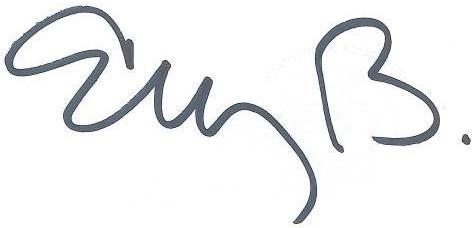 ELIZABETH MARTÍNEZ BARRERASecretaria General